Hoja de calculo 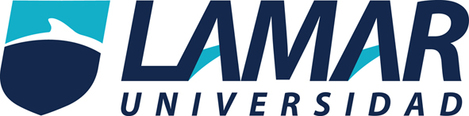 Carlos Mauricio Witt Vazquez Tecnologías de la información2:A 1 Barra de título En esta parte de la ventana se nos muestra el nombre del documento con el que estamos trabajando, además de proporcionarnos los botones típicos de una ventana de nuestro sistema operativo.2 Menú principalEn este menú, disponemos de una serie de acciones y herramientas agrupadas según su funcionalidad, para el manejo de la hoja de cálculo. Haciendo clic sobre cualquier opción veremos que se nos despliega un submundo con multitud de opciones.3 Barra de herramientas Estándar Esta barra contiene una serie de botones que nos facilitan las herramientas de uso más común durante nuestro trabajo con la hoja de cálculo.4 Barra de herramientas de Formato Esta barra contiene las herramientas que nos ayudarán a definir el formato del contenido de la hoja de cálculo.5 Barra de fórmulas Usaremos esta barra para insertar contenido en la celda actual del área de trabajo, así como para revisar o modificar dicho contenido.6 Títulos de columnas Esta barra ayuda a trabajar con las columnas, puesto que aparte de nombrar cada columna con una letra (la cual nos servirá para localizar los datos contenidos en la hoja de cálculo) también nos orienta de la anchura de cada columna.7 Títulos de filas Esta barra funciona de forma similar a la de Títulos de columna, y va orientada a nombrar las diferentes filas, así como, a orientarnos sobre la altura de estas.8 Zona de trabajo Esta área está compuesto por celdas (intersección de filas y columnas), y es en cada espacio de las celdas donde insertaremos el contenido de nuestras hojas de cálculo. 9 Sector de hoja de trabajo Aunque por defecto en LibreOffice Calc empecemos con una hoja, un documento de Calc puede contener diversas hojas. Este espacio nos ayudará a movernos entre las diferentes hojas que conforman nuestro documento.10 Barras de desplazamiento Gracias a las flechas situadas en los extremos de las barras de desplazamiento, podremos desplazar el área de visualización del contenido de nuestra hoja de 11 Barra de estado En esta barra podemos ver, en cada momento, información referente a nuestro actual trabajo en el documento.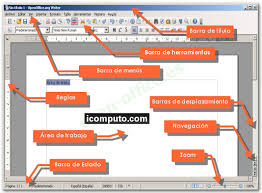 